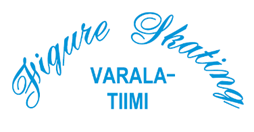 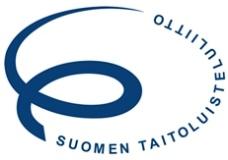 Santa Claus International Figure Skating Competition 3.-5.12.2021Tesoman jäähalli, Tuomarinkatu 7, 33310 TampereKilpailuissa huomioitavia ohjeita ja toimintatapoja koronapandemian aikanaKilpailussa noudatetaan Suomen Taitoluisteluliiton, Terveyden ja hyvinvoinnin laitoksen, Valtioneuvoston, Aluehallintoviraston sekä Olympiakomitean määräyksiä ja ohjeita.Saavu paikalle vain terveenäJos olet oireinen, älä tule paikalleJos tiedät olevasi altistunut, älä tule paikalleMuista turvavälit kaikissa tilanteissaMuista hyvä käsihygienia: käsien pesu ja käsidesin käyttöKilpailussa on vahva maskisuositus kaikilla yli 12-vuotiaillaAluehallintoviraston 22.11.2021 asettamien Pirkanmaan kokoontumisrajoitusten vuoksi kilpailutapahtumassa vaaditaan koronapassi yli 16-vuotiailta katsojilta. Koronapassi tarkistetaan ovella. Mikäli luistelija/valmentaja/huoltaja/tuomari siirtyy katsomoon kilpailua seuraamaan, myös häneltä vaaditaan silloin koronapassi.Jokaisen kilpailuun osallistuvan ja saapuvan on noudatettava annettuja ohjeita, jotka on laadittu meidän jokaisen turvaksi. Ohjeistuksella pyritään varmistamaan kilpailujen terveysturvallisuus. Luistelija/valmentaja saa tulla hallille yksi tunti ennen oman/ensimmäisen luistelijansa verryttelyryhmän alkua. Arvioija saa saapua hallille yksi tunti ennen ensimmäistä kilpailusarjaansa.Pukukoppikäytävillä ja kilpailualueella saavat olla vain luistelijat, valmentajat sekä kilpailun järjestäjistä sovitut henkilöt. Sään suosiessa verryttelyt suositellaan tehtävän ulkona. Kilpailijoille on varattu/merkitty verryttelytila myös sisällä.